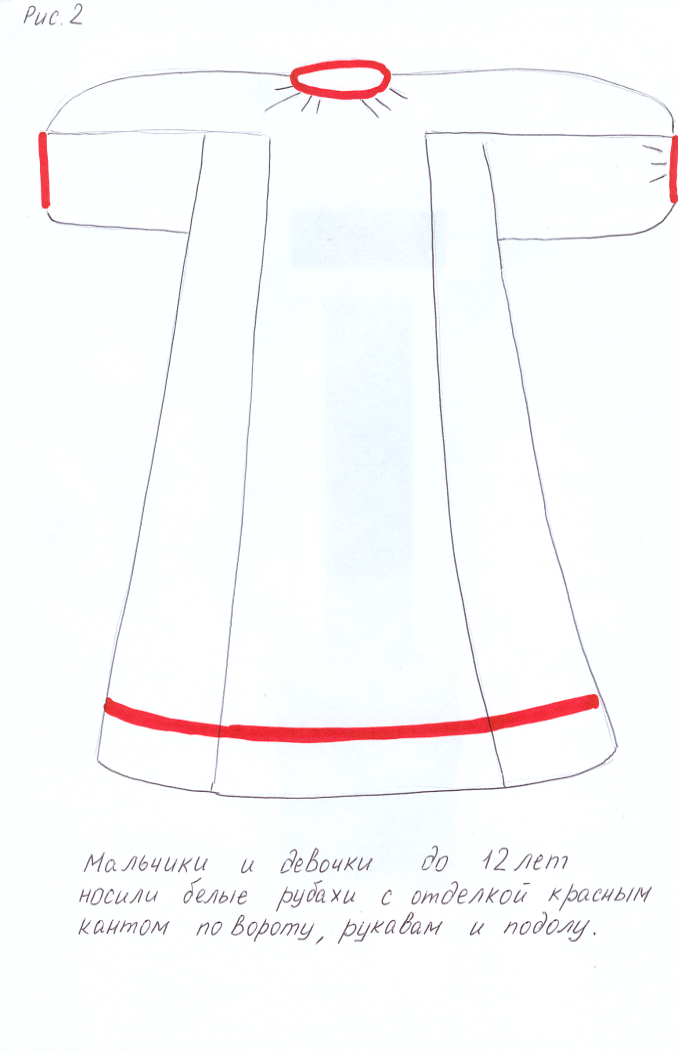 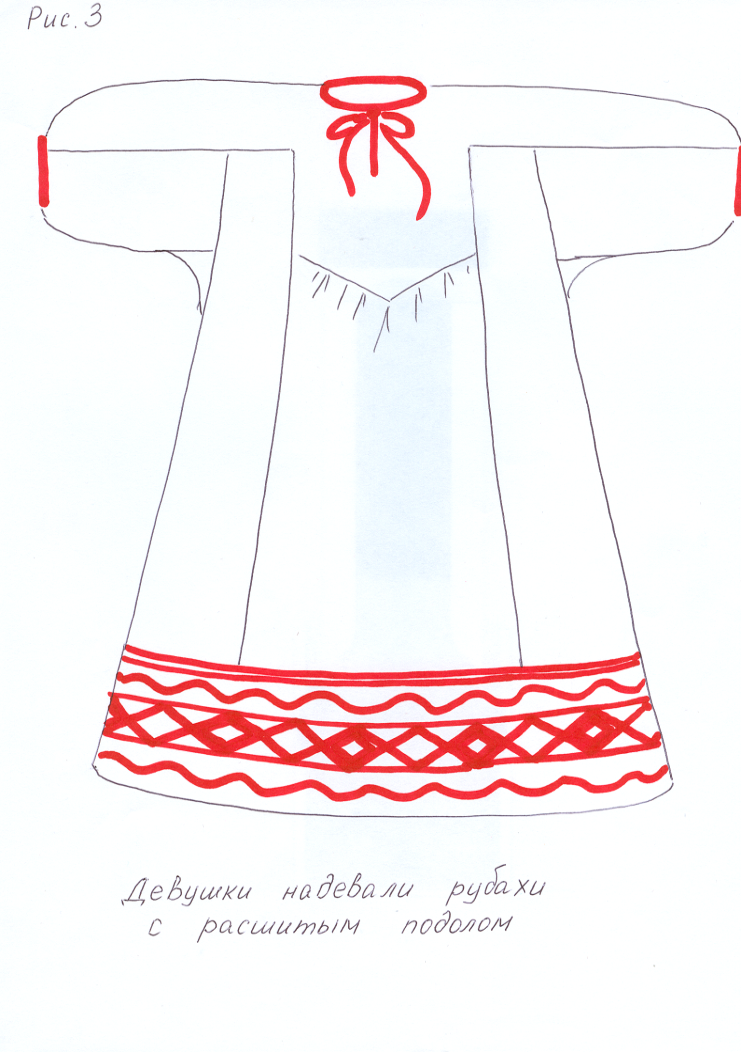 Мальчики и девочки до 12 лет носили белые           Девушки надевали рубахи с расшитым рубахи с отделкой красным кантом по вороту,            подолом.рукавам и подолу.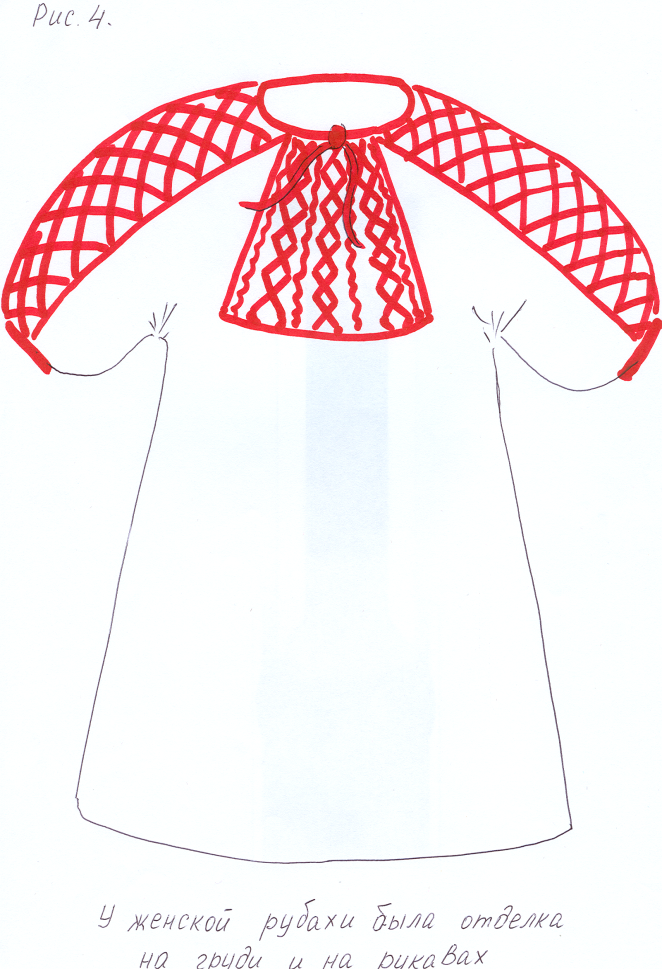 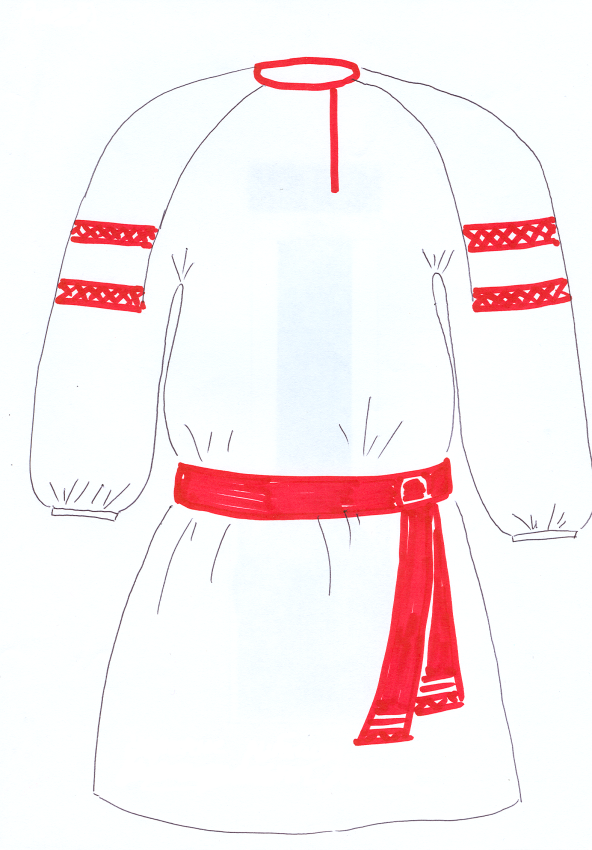 У женской рубахи была отделка на груди и                 Мужские рубашки были проще, чем женские.на рукавах.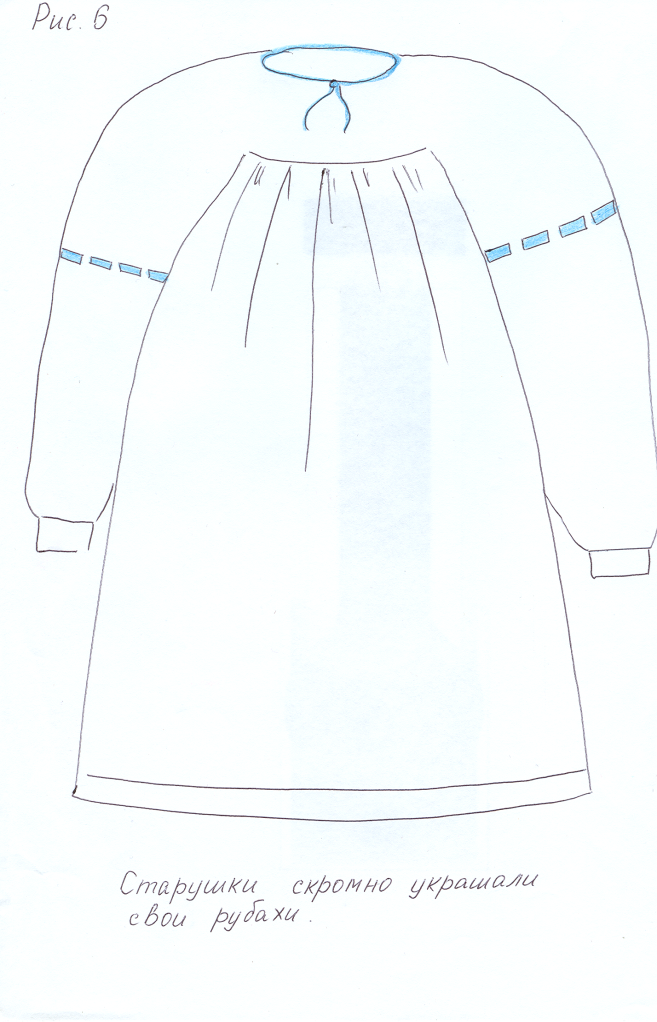 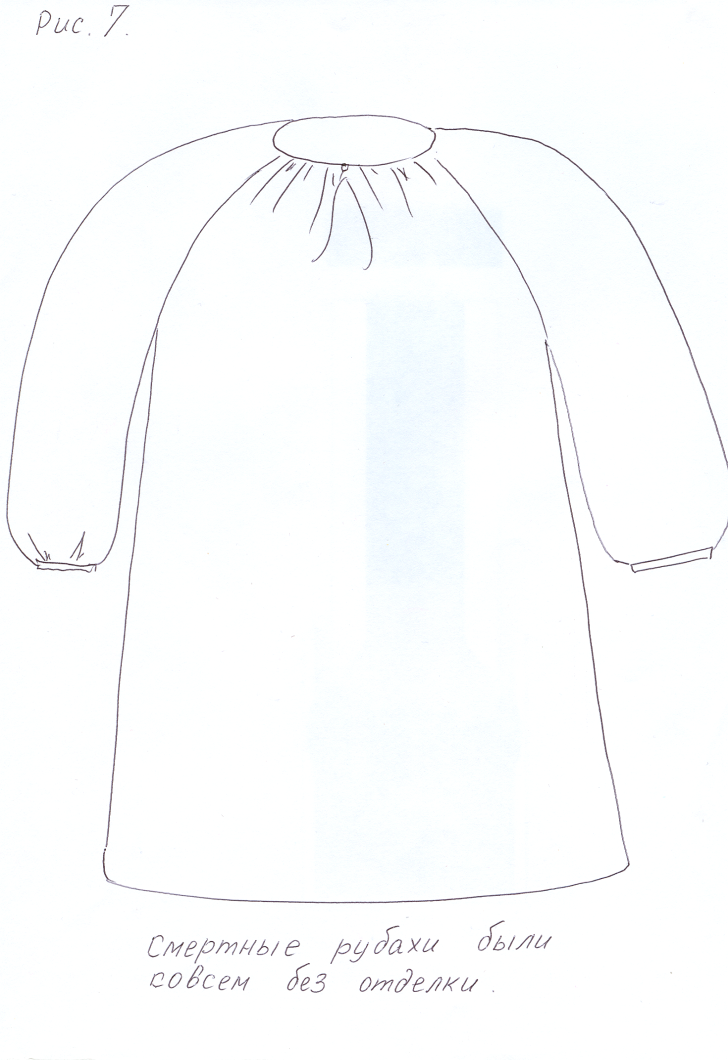 Старушки скромно украшали свои рубахи.                 Смертные рубахи были совсем без отделки.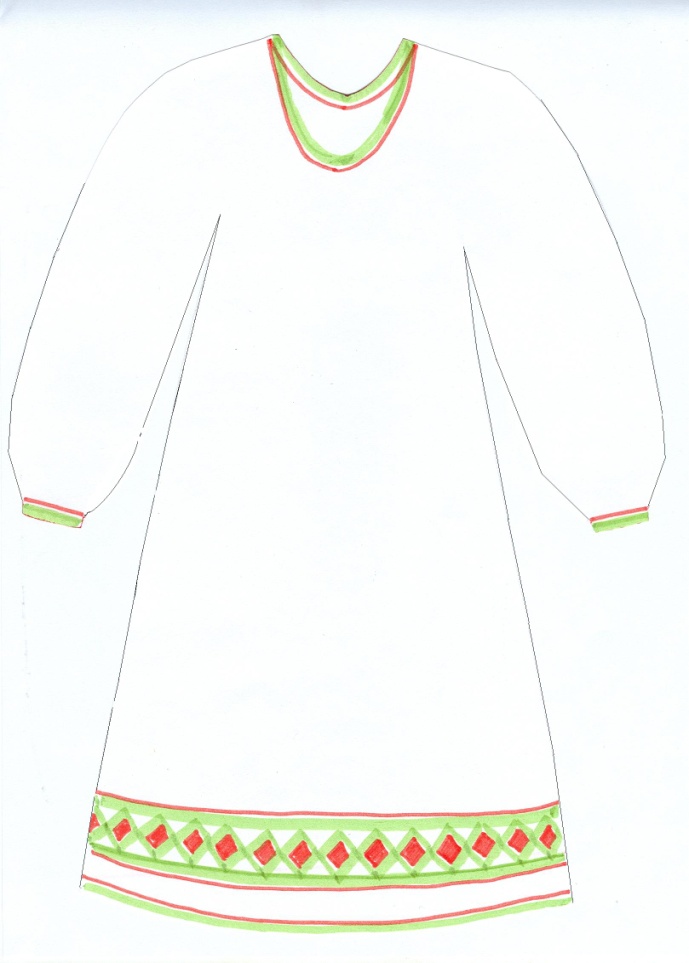 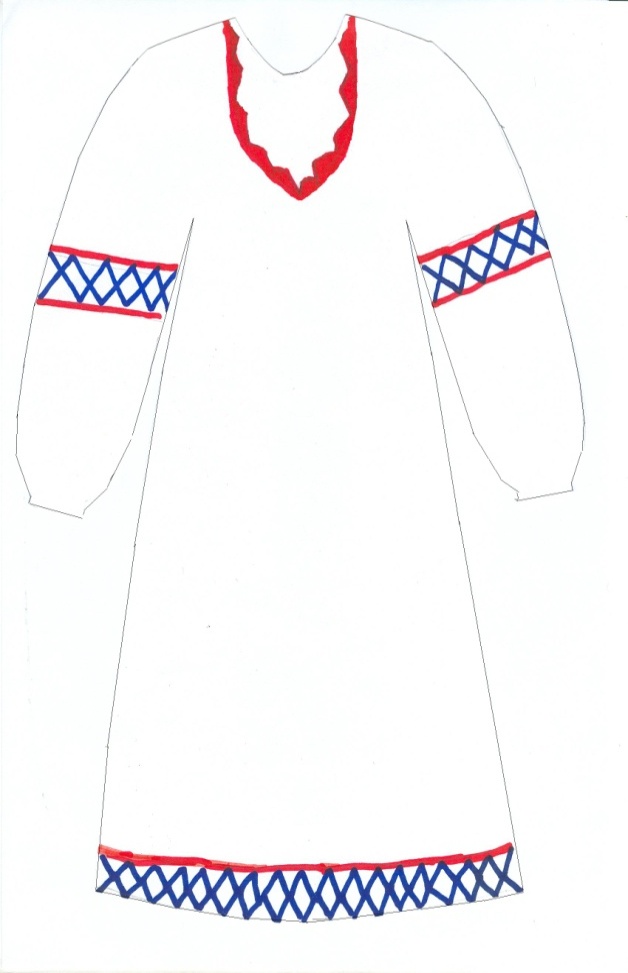 Работы учащихся.